Сыбайлас жемқорлық профилактикасы және оның алдын алу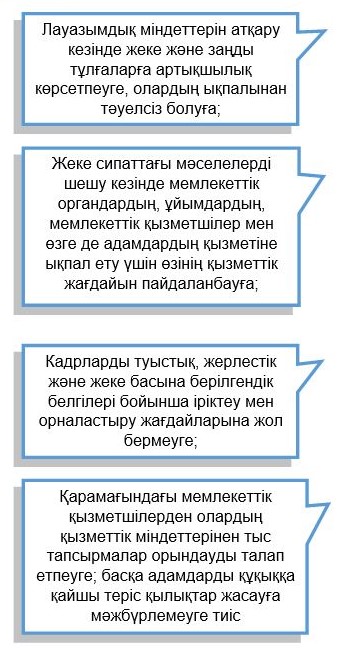 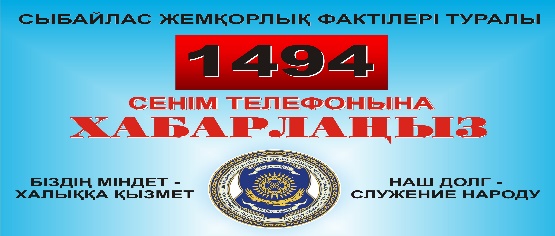 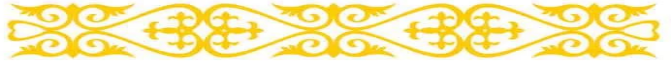 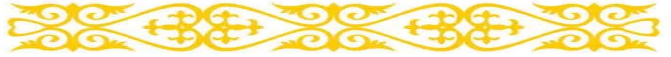 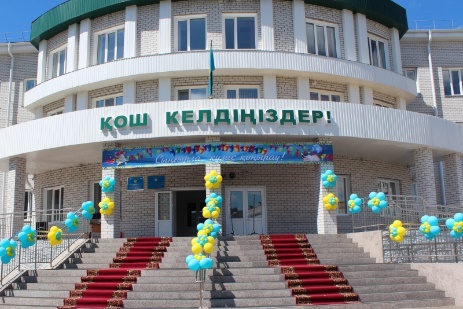 Мекен жай: Ворушин к. 6/2«Павлодар қаласының №37 жалпы орта білім беру мектебі» КММ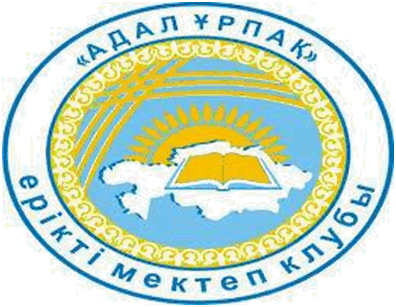 «Оқушыларды сыбайлас жемқорлыққа қарсы тәрбиелеу»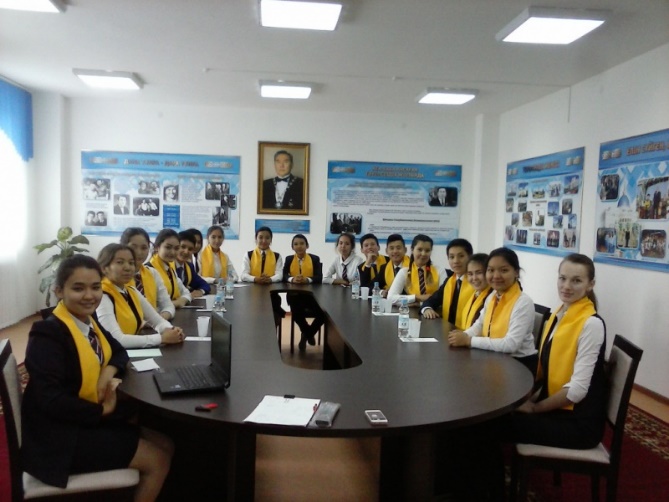 Павлодар, 2020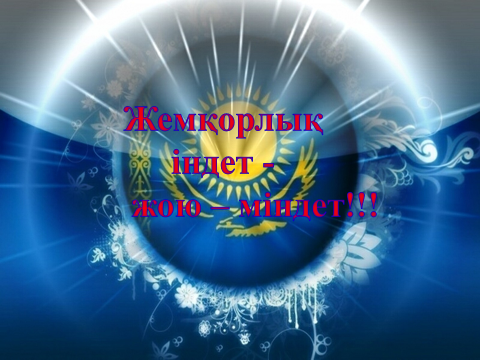 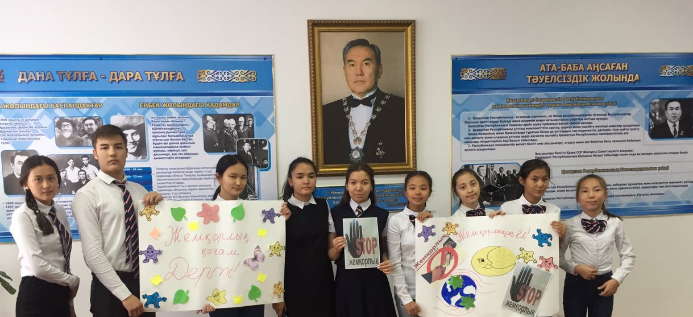 «Құқықтық тәрбиелеуде және құқықбұзушылықтарға, оның ішінде сыбайлас жемқорлыққа, төзбеу мәдениетін қалыптастыруда отбасының рөлі» атты            ата-аналар жиналысы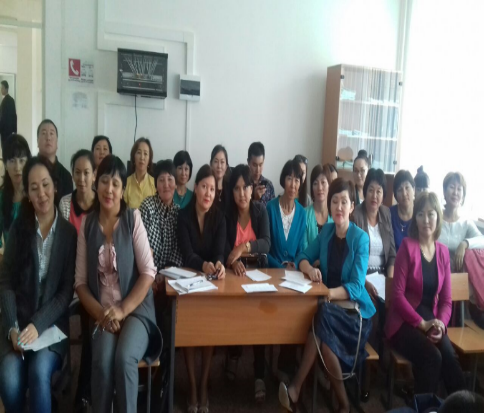 Жемқорлық және адал еңбек ету жолында кездесу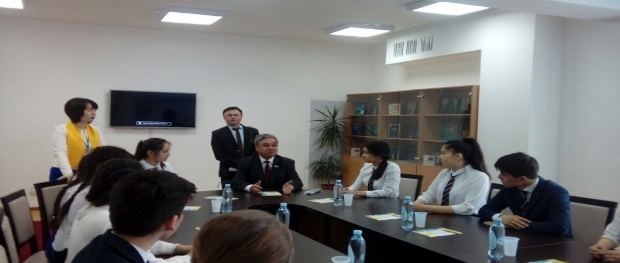 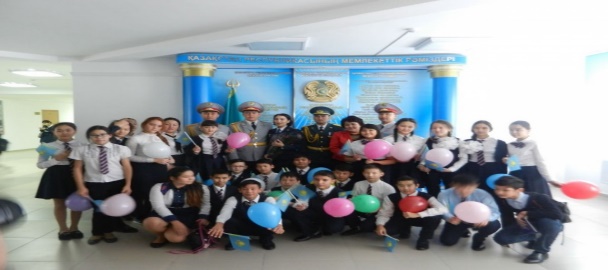 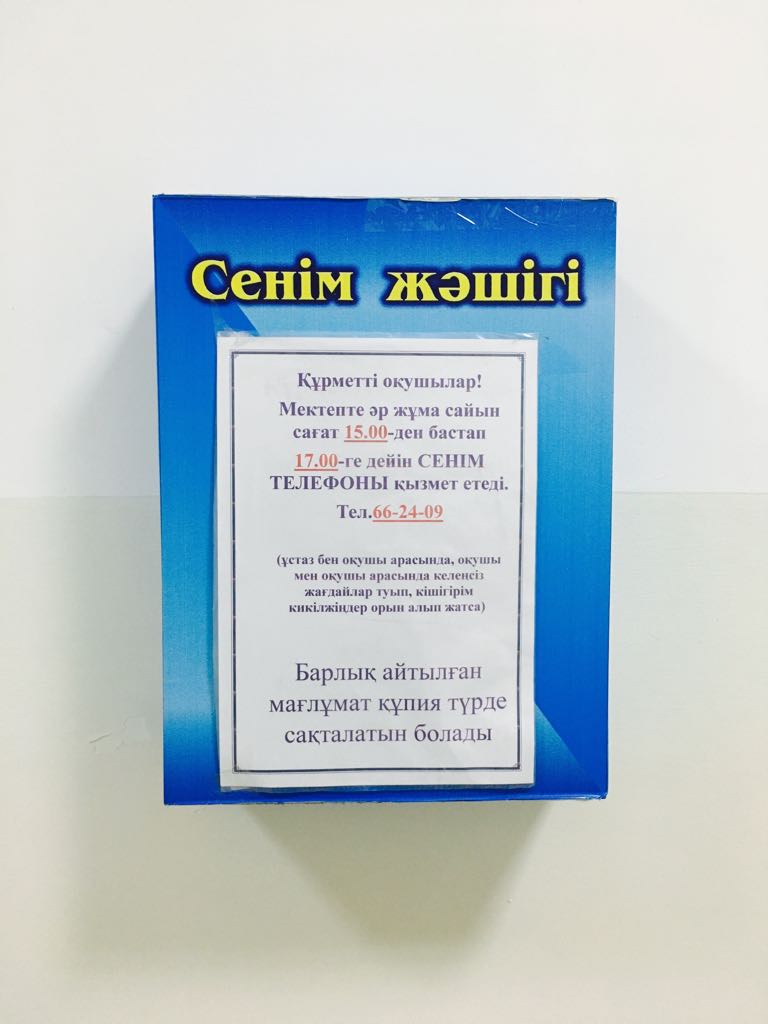 «Адал ұрпақ – Біздің болашағымыз» атты халық радиосындағы сұхбат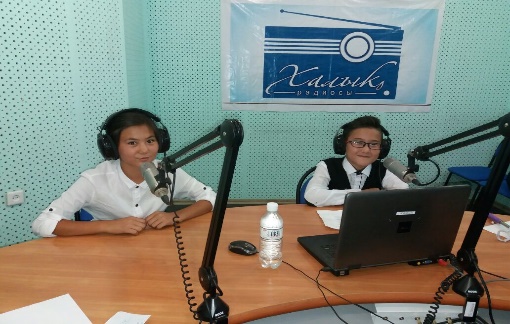 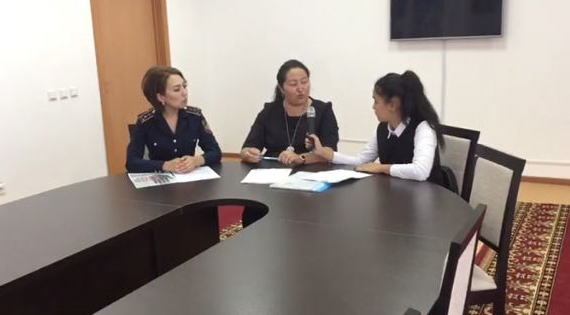 